附件2：“创见未来·晋尚晋美”晋江市图书馆文创作品设计大赛作品原创承诺书致：晋江市图书馆文创作品设计大赛组委会本人（团队）已详细阅读本次大赛征集公告，愿意遵守有关规定。并作出承诺如下：                 一、本人提供的设计作品为原创性设计，未曾获得过任何其他设计大赛奖项，未曾以任何形式发表过，保证对参赛作品拥有充分、完全、独占的知识产权，不侵犯任何他人的任何专利、著作权、商标权及其他知识产权；二、若有知识产权纠纷或争议，其法律责任由本人自行负责，与大赛主办方无关；三、大赛主办方有权对作品进行宣传、推广、发售、展览等用途；本人（团队）同意若参赛作品获奖，作品的知识产权归主办方所有；本人（团队）同意若参赛作品入围未获奖，主办方有权设计作品进行公益性质的产品开发与生产，用以晋江市图书馆日常拓展、赠礼使用等，而无需向我支付任何费用。（本承诺内容不得更改）。特此承诺！             承诺人签名：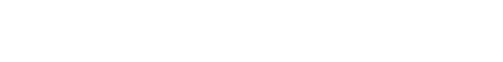 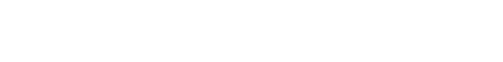 